INDICAÇÃO Nº 534/2018Sugere ao Poder Executivo Municipal a possibilidade de enviar intimação ao proprietário para que realize a limpeza  em terreno localizado na Avenida Pastor Jesus Nascimento Santo ao lado do nº 256,  no Bairro San Marino, neste município.Excelentíssimo Senhor Prefeito Municipal, Nos termos do Art. 108 do Regimento Interno desta Casa de Leis, dirijo-me a Vossa Excelência para sugerir ao setor competente a possibilidade de enviar intimação ao proprietário para que realize a limpeza  em terreno localizado na Avenida Pastor Jesus Nascimento Santo ao lado do nº 256,  no Bairro San Marino, neste município. Justificativa:Este vereador foi procurado por moradores do bairro San Marino, mais precisamente da Avenida Pastor Jesus Nascimento Santo, solicitando intermédio para o envio de intimação ao proprietário do terreno localizado na referida rua ao lado do nº 256, haja vista que o terreno recentemente foi realizado a roçagem porem não retirado os entulhos do local, o que esta ocasionando a proliferação de animais peçonhentos além de causar insegurança e colocar em risco a saúde dos moradores.  Plenário “Dr. Tancredo Neves”, em 18 de janeiro de 2.018.JESUS VENDEDOR-Vereador / Vice Presidente-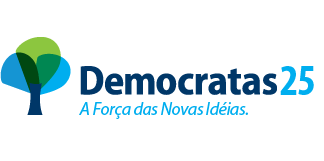 